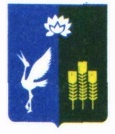 МУНИЦИПАЛЬНЫЙ КОМИТЕТПРОХОРСКОГО СЕЛЬСКОГО ПОСЕЛЕНИЯСПАССКОГО МУНИЦИПАЛЬНОГО РАЙОНАПРИМОРСКОГО КРАЯРЕШЕНИЕ                 
23 декабря 2019 года                          с.Прохоры                                               №  247«О бюджете Прохорского сельского поселения на 2020 годи плановый период 2021 и 2022 годов».Статья 1. ОСНОВНЫЕ ХАРАКТЕРИСТИКИ И ИНЫЕ ПОКАЗАТЕЛИ БЮДЖЕТА ПОСЕЛЕНИЯ НА 2020 ГОД И ПЛАНОВЫЙ ПЕРИОД 2021 и 2022 ГОДОВУтвердить основные характеристики бюджета поселения на 2020год:- общий объем доходов бюджета поселения – в сумме 15 741 909,40 руб., в том числе объем межбюджетных трансфертов, получаемых из других бюджетов бюджетной системы Российской Федерации в 2020 году в сумме 8 811 224,40   руб.;- общий объем расходов бюджета поселения – в сумме 16 434 960,23 рублей;- дефицит бюджета на 2020 год – 693 050,83 руб. или 10 процентов от доходов без учета объема безвозмездных поступлений;- резервный фонд в сумме 10 000,00 руб. или не более 3 процентов утвержденного общего объема расходов2. Утвердить основные характеристики бюджета поселения на 2021 год и 2022 год:1) прогнозируемый общий объем доходов бюджета поселения на 2021 год – в сумме 7 224 000,83 руб., в том числе объем межбюджетных трансфертов, получаемых из других бюджетов бюджетной системы Российской Федерации в 2021 году в сумме 142 315,00 руб., и на 2022 год в сумме 7 224 000,83 руб., в том числе объем межбюджетных трансфертов, получаемых из других бюджетов бюджетной системы Российской Федерации в 2022 году в сумме 142 315,00 руб.;2) общий объем расходов бюджета поселения на 2021 год в сумме 7 224 000,83 руб., в том числе условно утвержденные 177 000,00 руб.; на 2022 год в сумме 7 224 000,83  рублей, в том числе условно-утвержденные 355 000,00 руб.3. Установить иные показатели бюджета поселения  на 2020 год:-  источники внутреннего финансирования дефицита бюджета на 2020 год согласно приложению № 11 к настоящему решению;-  предельный объем муниципального долга Прохорского сельского поселения на 2020 год в сумме 693 050,83 руб.;-  верхний предел муниципального внутреннего долга Прохорского сельского поселения на 01 января 2021 года  693 050,83 руб.;-    предельный объем расходов на обслуживание муниципального долга Прохорского сельского поселения в сумме 0,00 руб.;-  бюджетные ассигнования на исполнение публичных нормативных обязательств не предусматриваются.4. Установить иные показатели бюджета на плановый период 2021 - 2022 годов:-  источники внутреннего финансирования дефицита бюджета  на 2021 - 2022 года согласно приложению  № 12 к настоящему решению;-  предельный объем муниципального долга Прохорского сельского поселения на 2021 год и верхний предел муниципального внутреннего долга Прохорского сельского поселения на 01 января 2022 года  в сумме 0,00 руб.;-  предельный объем муниципального долга Прохорского сельского поселения на 2022 год и верхний предел муниципального внутреннего долга Прохорского сельского поселения на 01 января 2023 года  в сумме 0,00 руб.;- предельный объем расходов на обслуживание муниципального долга Прохорского сельского поселения на 2021-2022 года в сумме  0,00 руб.;- бюджетные ассигнования на исполнение публичных нормативных обязательств не предусматриваются.Статья 2. ГЛАВНЫЕ АДМИНИСТРАТОРЫ ДОХОДОВ БЮДЖЕТА ПОСЕЛЕНИЯ, ГЛАВНЫЕ АДМИНИСТРАТОРЫ ИСТОЧНИКОВ ФИНАНСИРОВАНИЯ ДЕФИЦИТА БЮДЖЕТА ПОСЕЛЕНИЯ1.Установить перечень главных администраторов доходов бюджета поселения - органов местного самоуправления и закрепляемые за ними виды (подвиды) доходов бюджета поселения согласно приложению 1 к настоящему решению.2. Утвердить перечень главных администраторов доходов бюджета поселения - органов местного самоуправления Спасского муниципального района и органов государственной власти Российской Федерации и закрепляемые за ними виды (подвиды) доходов бюджета поселения в соответствии с законодательством Российской Федерации согласно приложению 2 к настоящему решению.3.Утвердить перечень главных администраторов источников внутреннего финансирования дефицита бюджета поселения согласно приложению 3 к настоящему решению.Статья 3. ФОРМИРОВАНИЕ ДОХОДОВ БЮДЖЕТА ПОСЕЛЕНИЯ1. Установить, что доходы бюджета поселения, поступающие в 2020 году, формируются за счет:- доходов от уплаты федеральных налогов и сборов, налогов, предусмотренных специальными налоговыми режимами, в соответствии с нормативами отчислений, установленными бюджетным законодательством Российской Федерации и законодательством о налогах и сборах, в том числе:доходов от уплаты налога на доходы физических лиц, подлежащих зачислению в бюджет сельского поселения – по нормативу 2 процента;доходов от уплаты единого сельскохозяйственного налога, подлежащих зачислению в бюджет сельского поселения - по нормативу 30 процентов;- государственной пошлины за совершение нотариальных действий должностными лицами органов местного самоуправления, уполномоченными в соответствии с законодательными актами Российской Федерации на совершение нотариальных действий, подлежащих зачислению в бюджет сельского поселения - по нормативу 100 процентов;- доходов от местных налогов, установленных представительным органом сельского поселения в соответствии с законодательством Российской Федерации о налогах и сборах:земельного налога - по нормативу 100 процентов;налога на имущество физических лиц - по нормативу 100 процентов;- неналоговых доходов в соответствии с нормативами отчислений, установленными в соответствии с законодательством Российской Федерации, в том числе:доходы от размещения временно свободных средств бюджетов сельских поселений – в размере 100 процентов;доходов от сдачи в аренду имущества, находящегося в собственности сельских поселений (за исключением имущества муниципальных бюджетных и автономных учреждений, а также муниципальных унитарных предприятий, в том числе казенных) - в размере 100 процентов;прочие поступления от использования имущества, находящегося в собственности сельских поселений (за исключением имущества муниципальных бюджетных и автономных учреждений, а также имущества муниципальных унитарных предприятий, в том числе казенных) - в размере 100 процентов;доходы от реализации имущества, находящегося в собственности сельских поселений (за исключением имущества муниципальных бюджетных и автономных учреждений, а также имущества муниципальных унитарных предприятий, в том числе казенных)- по нормативу 100 процентов;доходы, получаемые в виде арендной платы, а также средства от продажи права на заключение договоров аренды за земли, находящиеся в собственности сельских поселений (за исключением земельных участков муниципальных бюджетных и автономных учреждений) – по нормативу 100 процентов;доходов от платежей, взимаемых органами местного самоуправления (организациями) сельских поселений за выполнение определенных функций - по нормативу 100 процентов;доходов от оказания платных услуг, оказываемых муниципальными казенными учреждениями сельских поселений, - по нормативу 100 процентов;прочие доходы от оказания платных услуг (работ) получателями средств бюджетов сельских поселений – по нормативу 100 процентов;доходов, поступающих в порядке возмещения расходов, понесенных в связи с эксплуатацией имущества сельских поселений - по нормативу 100 процентов;прочие доходы от компенсации затрат бюджетов сельских поселений - по нормативу 100 процентов;доходы от продажи земельных участков, находящихся в собственности сельских поселений (за исключением земельных участков муниципальных бюджетных и автономных учреждений) – по нормативу 100 процентов;платежи, взимаемые органами местного самоуправления (организациями) сельских поселений за выполнение определенных функций – по нормативу 100 процентов;доходы от возмещения ущерба при возникновении страховых случаев, когда выгодоприобретателями выступают получатели средств бюджетов сельских поселений – по нормативу 100 процентов;поступления сумм в возмещение вреда, причиняемого автомобильным дорогам местного значения транспортными средствами, осуществляющими перевозки тяжеловесных и (или) крупногабаритных грузов, зачисляемые в бюджеты сельских поселений – по нормативу 100 процентов;прочих неналоговых доходов бюджетов сельских поселений – по нормативу 100 процентов;невыясненные поступления, зачисляемые в бюджеты сельских поселений, - по нормативу 100 процентов;возмещение потерь сельскохозяйственного производства, связанных с изъятием сельскохозяйственных угодий, расположенных на территориях сельских поселений (по обязательствам, возникшим до 1 января 2008 года) – по нормативу 100 процентов;средства самообложения граждан, зачисляемые в бюджеты сельских поселений – по нормативу 100 процентов;средства, поступающие в погашение дебиторской задолженности прошлых лет, – в размере 100 процентов;- доходов в виде безвозмездных поступлений.2. Установить, что в доходы бюджета поселения зачисляются:суммы задолженности и перерасчеты по отмененным налогам, сборам и иным обязательным платежам, поступающие от налогоплательщиков, по нормативам отчислений в соответствии с бюджетным законодательством Российской Федерации.3. Суммы денежных взысканий (штрафов) за нарушение законодательства Российской Федерации подлежат зачислению в бюджет сельского поселения по нормативам, установленных бюджетным законодательством.Статья 4. ОБЪЕМЫ ДОХОДОВ БЮДЖЕТА ПОСЕЛЕНИЯУчесть в бюджете поселения на 2020 год доходы в объемах согласно приложению 4 к настоящему решению.Статья 5. БЮДЖЕТНЫЕ АССИГНОВАНИЯ БЮДЖЕТА ПОСЕЛЕНИЯ НА 2020 ГОД И ПЛАНОВЫЙ ПЕРИОД 2021- 2022 ГОДОВ1. Утвердить на 2020 год распределение бюджетных ассигнований по разделам, подразделам, целевым статьям и видам расходов согласно приложению 5 к настоящему решению.2. Утвердить распределение бюджетных ассигнований по разделам, подразделам, целевым статьям и видам расходов на плановый период 2021 - 2022 годы согласно приложению 6 к настоящему решению.3. Утвердить распределение бюджетных ассигнований на 2020 год в ведомственной структуре расходов бюджета поселения согласно приложению 7 к настоящему решению.4. Утвердить распределение бюджетных ассигнований на плановый период 2020 - 2021 годы в ведомственной структуре расходов бюджета поселения согласно приложению 8 к настоящему решению.5. Утвердить распределение бюджетных ассигнований на 2020 год по муниципальным программам согласно приложению 9 к настоящему решению, на плановый период 2021- 2022 годы согласно приложению 10 к настоящему решению.6. Субсидии юридическим лицам (за исключением субсидий государственным учреждениям), индивидуальным предпринимателям и физическим лицам – производителям товаров (работ, услуг), предусмотренные нормативными правовыми актами Прохорского сельского поселения, предоставляются в порядке, установленном администрацией поселения, в следующих случаях:1) субъектам малого предпринимательства, организациям, образующим инфраструктуру поддержки малого и среднего предпринимательства.Статья 6. ОСОБЕННОСТИ ЗАЧИСЛЕНИЯ СРЕДСТВ ПОСТУПАЮЩИХ ВО ВРЕМЕННОЕ РАСПОРЯЖЕНИЕ МУНИЦИПАЛЬНЫМ УЧРЕЖДЕНИЯМ И ОРГАНАМ МУНИЦИПАЛЬНОЙ ВЛАСТИ ПОСЕЛЕНИЯСредства в валюте Российской Федерации, поступающие во временное распоряжение муниципальным казенным учреждениям, органам муниципальной власти поселения в соответствии с законодательными и иными нормативными правовыми актами Российской Федерации, нормативными правовыми актами органов муниципальной власти поселения, учитываются на лицевых счетах, открытых ими в Управлении Федерального казначейства по Приморскому краю и его отделениях.Статья 7. ОСОБЕННОСТИ ИСПОЛНЕНИЯ БЮДЖЕТА ПОСЕЛЕНИЯ В 2020 ГОДУУстановить в соответствии с пунктом 3 статьи 217 Бюджетного кодекса Российской Федерации, основанием для внесения в 2020 году изменений в показатели сводной бюджетной росписи бюджета поселения, связанные с особенностями исполнения бюджета поселения без внесения изменений в решение о бюджете является:1) перераспределение бюджетных ассигнований между разделами, подразделами, целевыми статьями, группами (группами и подгруппами) видов расходов классификации расходов бюджетов в связи с принятием администрацией поселения решений о внесении изменений в утвержденные муниципальные программы поселения в пределах общего объема бюджетных ассигнований, предусмотренных в текущем финансовом году на реализацию мероприятий в рамках каждой муниципальной программы поселения;2) перераспределение бюджетных ассигнований между группами (группами и подгруппами) видов расходов классификации расходов бюджетов в пределах общего объема бюджетных ассигнований, предусмотренных главному распорядителю средств бюджета поселения в текущем финансовом году;3) перераспределение бюджетных ассигнований на исполнение судебных актов, предусматривающих обращение взыскания на средства бюджета поселения, на основании исполнительных документов.Остатки средств бюджета Прохорского сельского поселения на едином счете бюджета поселения по состоянию на 1 января 2020 года направляются в 2020 году на погашение дефицита бюджета и на покрытие временных кассовых разрывов.Статья 8. ИНДЕКСАЦИЯ ОПЛАТЫ ТРУДА РАБОТНИКОВ, СОДЕРЖАЩИХСЯ ЗА СЧЕТ СРЕДСТВ БЮДЖЕТА ПОСЕЛЕНИЯ 1.  Установить, что в целях реализации указа Президента Российской Федерации от 7 мая 2012 года № 597 «О мероприятиях по реализации государственной социальной политики», повышение оплаты труда отдельных категорий работников муниципальных учреждений Прохорского сельского поселения осуществляется в 2020 году в соответствии с темпами роста средней заработной платы в Приморском крае, установленными планами мероприятий («дорожными картами»).2. В 2020 году не индексировать:2.1) размеры ежемесячного денежного вознаграждения лиц, замещающих муниципальные должности Прохорского сельского поселения;2.2) размеры окладов месячного денежного содержания по должностям муниципальной службы Прохорского сельского поселения 2.3) окладов, установленных работникам муниципальных учреждений по отраслевой системе оплаты трудаСтатья 9. ПОРЯДОК ВСТУПЛЕНИЯ В СИЛУ НАСТОЯЩЕГО РЕШЕНИЯ     Настоящее решение вступает в силу с 1 января 2020 года.Глава Прохорского сельского поселения                                     В.В.Кобзарь Председатель муниципального комитета	 Прохорского сельского поселения		                                Д.В. Веремчук